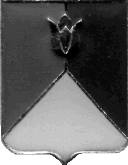 РОССИЙСКАЯ ФЕДЕРАЦИЯАДМИНИСТРАЦИЯ КУНАШАКСКОГО МУНИЦИПАЛЬНОГО РАЙОНАЧЕЛЯБИНСКОЙ  ОБЛАСТИПОСТАНОВЛЕНИЕот «__09__» _____03________г.  N_659___В соответствии со ст.179 Бюджетного кодекса РФ, Уставом Кунашакского муниципального района 	П О С Т А Н О В Л Я Ю:	1. Внести изменения в муниципальную программу «Повышение безопасности дорожного движения в Кунашакском муниципальном районе» на 2017-2019 годы», утвержденную постановлением  администрации  Кунашакского  муниципального  района от 24.11.2016г. N1460, согласно приложению.2. Отделу аналитики и информационных технологий администрации Кунашакского муниципального района (Ватутин В.Р.) разместить настоящее постановление на официальном сайте администрации Кунашакского муниципального района.	3. Организацию исполнения настоящего постановления возложить на Первого заместителя Главы муниципального района  Р.Г. Галеева.Глава района                                                                                        С.Н. Аминов                             Приложение №1                                                        к постановлению администрацииКунашакского муниципального района                                                          от _______________2017г. N ___Изменения, в муниципальную программу «Повышение безопасности дорожного движения в Кунашакском муниципальном районе» на 2017-2019 годы. 1.3.  В Приложении N1 к муниципальной программе в паспорте подпрограммы, раздел «Объемы бюджетных ассигнований муниципальной подпрограммы» изложить в следующей редакции:1.4. В разделе 4 «Порядок финансирования мероприятий» подпрограммы «Мероприятия по созданию для пешеходов безопасных условий движения на дорогах в Кунашакском муниципальном районе» на 2017 год изложить в следующей редакции:                         Приложение №1                                                      к постановлению администрации Кунашакского муниципального района                                                     от __________________г. N ___1.1.  В Приложении N 2 к муниципальной программе в паспорте подпрограммы, раздел «Объемы финансирования» изложить в следующей редакции:1.2. В Приложении N 2 к муниципальной программе, раздел подпрограммы «Перечень работ по содержанию, ремонту и капитальному ремонту автомобильных дорог общего пользования Районного значения Кунашакского муниципального района в 2017 году» изложить в следующей редакции:Подготовил:Рассылка:Глава района – 1 экз.,отдел делопроизводства   – 1 экз.,Управление ЖКХСЭ         – 1 экз.,финансовое управление     – 1 экз. экономический отдел – 1 экз.,Итого – 5 экз.    О внесении изменений в муниципальную программу  «Повышение безопасности дорожного движения в Кунашакском муниципальном районе» на 2017-2019 годы»Объемы бюджетных ассигнований муниципальной подпрограммыОбщий объем финансирования муниципальной подпрограммы в том числе: 2017 год –0 руб. 2018 год – 0 руб. 2019 год – 0 руб. № п/пНаименование мероприятийСрокиИсточник финансированияФинансовые затраты (руб.)Исполнитель№ п/пНаименование мероприятийСрокиИсточник финансирования2017 год.Исполнитель2017г.2017г.2017г.2017г.2017г.2017г.1Приблизить маршруты патрулирования ИДПС к местам скопления людей, нерегулируемым пешеходным переходам, остановкам общественного транспорта. Ориентировать личный состав ДПС на жесткий контроль за соблюдением Правил дорожного движения пешеходами и водителями в местах проезда пешеходных переходов, остановок общественного транспорта.ПостоянноБез дополнительногофинансирования0Администрация района2Обеспечить содержание улично-дорожной сети в населенных пунктах в безопасном для движения состоянии, проведение ремонта дорожного покрытия и асфальтирование улиц, строительство тротуаров, оборудование в каждом сельском поселении дополнительного освещения пешеходных переходов, расположенных вблизи детских образовательных учреждений, а также освещение на маршруте движения пассажирского транспорта и пешеходов. В течение годаБюджеты с/пЗатраты включены в бюджеты сельских поселенийГлавы сельских поселений3По итогам обследований УДС определить и оборудовать специальными остановочными знаками пункты посадки и высадки детей на маршрутах движения транспортных средств для перевозки школьников. Проводить первоочередной ремонт дорожного покрытия в местах расположения этих пунктов, пешеходных переходов.2017 г.Бюджет Кунашакского муниципального района0 УЖКХСЭ4Обеспечить проведение регулярных занятий в образовательных учреждениях по правилам безопасного поведения детей и подростков на улице.В течение годаБез дополни-тельного финансирования0Управление образования5Оборудование искусственным освещением пути подхода к образовательным учреждениям, пешеходных переходов на территории сельских поселений.2017 г.Бюджеты сельских поселений в части уличного освещения0Главы сельских поселений6Нанесение дорожной разметки на асфальтобетонном покрытии в местах пешеходных переходов До 30.04.17г.,до 30.09.17г.Бюджет Кунашакского муниципального района0УЖКХСЭ7Установка дорожных знаков 1.23 «Дети» в местах близкого расположения детских игровых площадок к проезжей части.2017г.Бюджет Кунашакского муниципального района0УЖКХСЭ8Тротуар по ул. Больничной в с. Кунашак2017г.Бюджет Кунашакского муниципального района0УЖКХСЭ9Тротуар по ул. Николаева  в с. Кунашак2017г.Бюджет Кунашакского муниципального района0УЖКХСЭ10Строительство тротуаров по ул. 8 Марта в с. Кунашак (продолжение)2017г.Бюджет Кунашакского муниципального района0ИТОГО за 2017г.0000Объемы финансированияОбщий объем финансирования в ценах соответствующих лет:2017г.- 35  242 600 руб.2018г.- 0 руб.2019г.- 0 руб.№ п/пНаименование  автодороги (улично-дорожные  сети)Прот-ть, км.Планир. Покр-еМестный бюджетГРБС1Летнее содержание дорог в Кунашакском муниципальном районе--7 881 500УЖКХСЭ2Зимнее содержание дорог в Кунашакском муниципальном районе--6 216 800УЖКХСЭ3Ремонт автодороги по ул. Ленина, Октябрьская в д. Т.Караболка--7 000 000УЖКХСЭСодержание светофорного объекта в с. Кунашак Кунашакского муниципального района--130 000АМО Кунашакское с/п4Благоустройство территории администрации Кунашакского муниципального района--750 723УЖКХСЭ5Ремонт дорожек на территории МКДОУ д/с "Березка" в с. Кунашак.--750 056УЖКХСЭ6Приобретение щебня для благоустройства территории д/с «Миляш» в с. Кунашак--209 000УЖКХСЭ7Ремонт автодороги по ул. Коммунистическая в д. Борисово Кунашакского муниципального района--1 459 981,53УЖКХСЭ8Приобретение бульдозера б/у--2 000 000УИиЗО9Капитальный ремонт грейдера в с. Кунашак--1 470 000Кунашакское сельское поселение10Приобретение экскаватора--3 000 000УИиЗО11Ремонт участка автодороги по ул. Ленина в с. Кунашак от АЗС до а/д Кунашак-Муслюмово--1 653 695УЖКХСЭ12Ремонт участка автодороги по ул. Автомобилистов в с. Кунашак.--2 720 844,47УЖКХСЭ13Ремонт автодороги по ул. Лесная в с.Кунашак--0УЖКХСЭ14Ремонт автодороги                                                 по ул. Николаева в с.Кунашак--0УЖКХСЭ15Благоустройство дворовых территорий микрорайонов в с.Кунашак--0УЖКХСЭ16Ремонт автодороги от АЗС по ул. Трудовая, Молодежвная до ул. Советская в п. Дружный--0УЖКХСЭ17ПИР на строительство тротуара и уличное освещение по ул. Челябинская в с. Кунашак0,5щ/б0УЖКХСЭВсего35 242 600Руководитель Управленияпо ЖКХ, строительству и энергообеспечениюадминистрации районаР.Я. МухарамовСогласовано:Руководитель Финансового Управления администрации района                                               М.К. БасыровИ.о. начальника  Правового управления администрации районаР.Б. СафаргалинаНачальник отдела аналитики и информационных технологийВатутин В.Р.